Choose one stanza of "The Star-Spangled Banner" or a stanza AND the chorus from "Battle of New Orleans". Recognize end rhyme & rhyme scheme first. With the section from your personal narrative from Friday, tell a portion of the story through a poem. You are not telling your WHOLE story, only part of it (this is due to the fact you’re only writing a portion of the poem/song as well). Complete the required end rhyme/rhyme scheme.When end rhyme & rhyme scheme is complete, go back and recognize syllables per line from the poem. Adjust/revise your lines to mimic the poet's syllables. Try adding words, taking out words, choosing When syllables are complete, go back and revise your poem to try to match the meter/beat so that your poem will go with the song.Once complete - choose a colored sheet of paper and write your final draft in blue or black pen, large enough for people to read from a distance (fill the page). Put your name in the bottom right-hand corner. Put Mimic of “(insert the poem you mimicked)” in the bottom left-hand corner.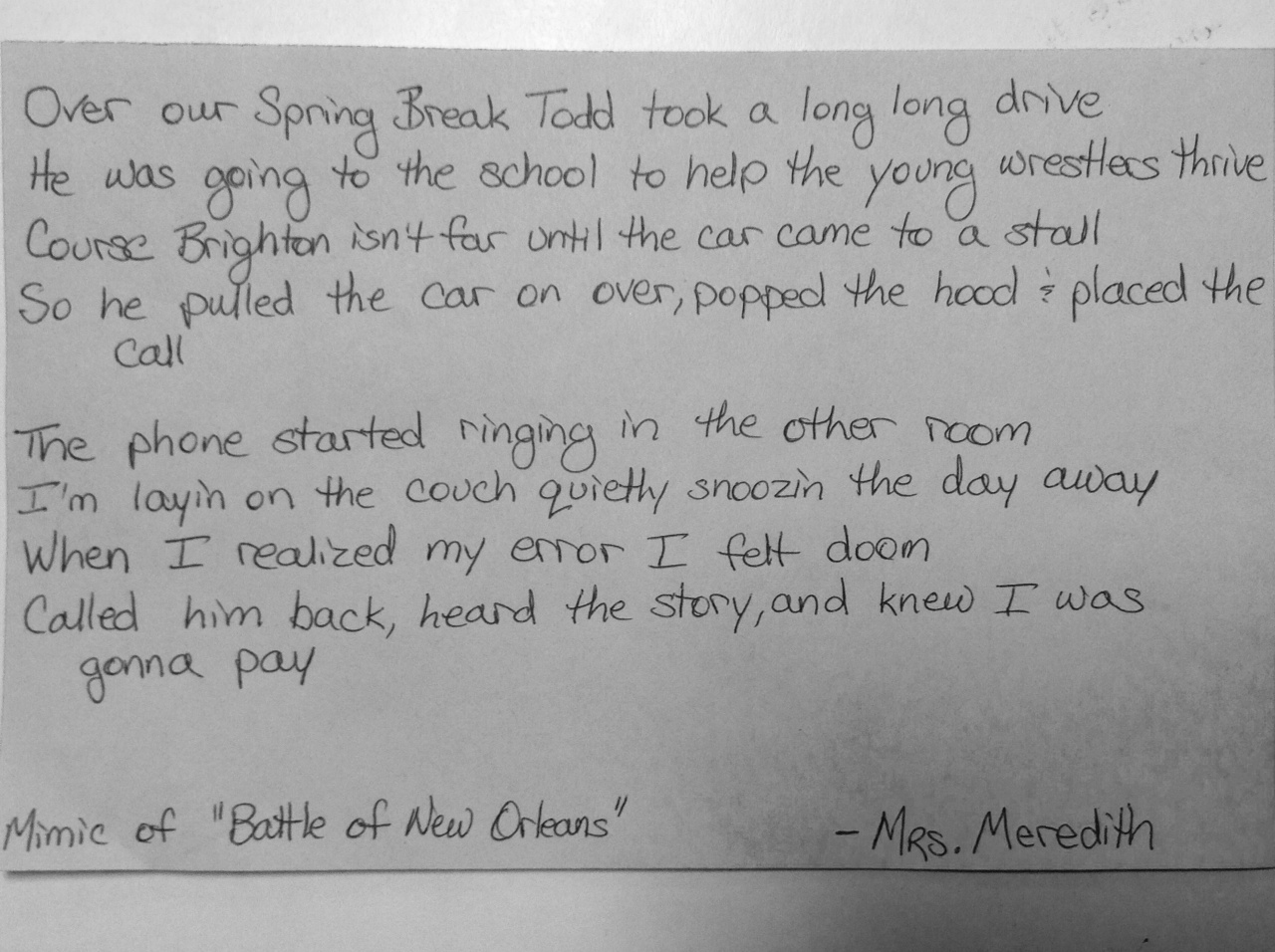 